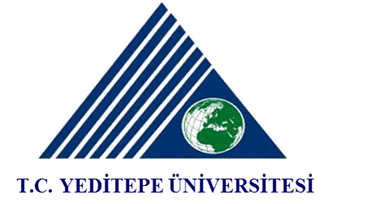 YEDİTEPE UNIVERSITYINSTITUTE OF HEALTH SCIENCESREQUEST FORM FOR THE CHANGE OF PROGRAM FROM THESIS/WITHOUT THESIS TO THESIS/ WITHOUT THESIS              …../…../201…				Student’sName-Surname	           : ..................................................................................Number 	                       : ..................................................................................Telephone		           : ..................................................................................e-mail		                       : ..................................................................................Department  	                       : ..................................................................................I would like to inform you about the request for the change of my program from thesis / non-thesis to thesis / non-thesis. Thank you for considering my application.Head of Department                                      Signature                                                        DateApproval of Head of the Department :       Suitable                               Non-suitable 